Prefeitura de Joaquim Távora – Pr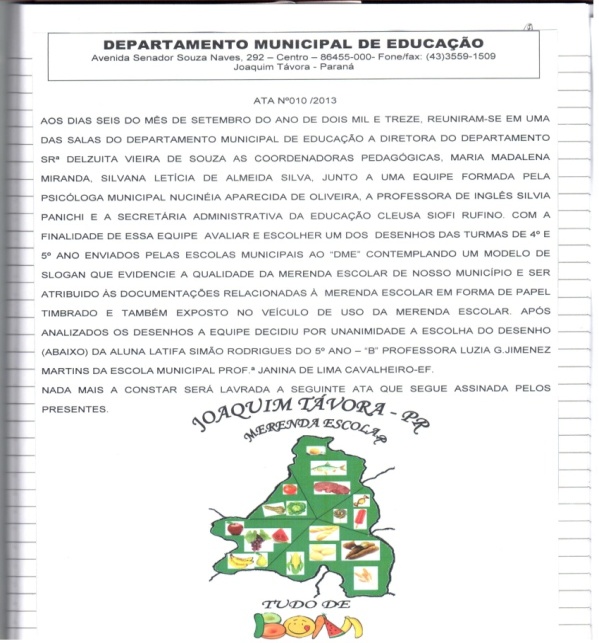 Coordenação da  Alimentação EscolarNutricionista responsável: Kellen Maria Salles CRN: 2361Cardápio Geral das Creche MunicipaisEste cardápio está sujeito a alterações conforme o estoque de gêneros alimentício e orientações da nutricionista* Opções de carne:carne moída, picadinho de músculo ou acém, coxa/sobrecoxa de frango, pernil de porco, lingüiça defumada ou salsicha, etc.** Opções de salada: alface, repolho, couve, tomate, pepino, cenoura, beterraba, batatas com ovos, etc.*** Opções de preparação doce: (sempre a base de leite)Arroz doce						CanjicaLeite com cereal de milho (sucrilhos)		Leite com achocolatado e bolachaMingau de chocolate					Iogurte com barra de cerealOrientações gerais: Pode preparar um acompanhamento com a refeição padrão:Opções de acompanhamento do macarrão com legumes ou carne, canjiquinha, polenta, legumes refogados,farofa, etc. Quando preparar batata, mandioca, macarrão, canjiquinha de milho ou quirerinha de milho ou fubá (polenta), etc, reduzir a quantidade de arroz.Evite a repetição de uma mesma preparação durante a semana, sempre variando os tipos/cortes de carnes e hortaliças.Preparar os alimentos sempre cozidos, refogados, ensopados, assados, etc, evitando fritá-los.Servir pelo menos uma vez ao dia uma porção de fruta, como sobremesa do almoço e como segundo lanche da tarde.No inverno substituir a fruta por sopa, contendo: macarrão, carne, legumes e verduras; sempre variando os cortes de carne, legumes e tipo de macarrão (Lanche II utilizado para creche Sossego da Mamãe e João Antonio Vieria)Para CEMEI Chapeuzinho Vermelho pelo menos uma vez na semana é servido uma porção de fruta (banana, laranja, maçã, goiaba, mexerica, etc) e para os alunos em período integral e berçário a fruta é servida todos os dias. No verão servir a fruta como sobremesa da sopa ou do lanche 1.No lanche 1 dar preferência para as preparações salgadas. Preparando no máximo duas vezes na semana preparações doces.Os bolos sem recheio e sem cobertura, não são considerados preparações doces.Reduzir a quantidade de sal, óleo e açúcar nas preparações. Kellen Maria SallesNutricionista  CRN – 2361“A merenda escolar é um bem-estar proporcionado aos alunos durante sua permanência na escola e tem como principal objetivo suprir, parcialmente, as necessidades nutricionais dos alunos, melhorar a capacidade de aprendizagem, formar bons hábitos alimentares, manter o aluno na escola.”Segunda-feiraTerça-feiraQuarta-feiraQuinta-feiraSexta-feiraCafé da manhãPão com margarina ouQueijoLeite com achocolatadoPão com margarina ouQueijoLeite com achocolatadoPão com margarina ouQueijoLeite com achocolatadoPão com margarina ouQueijoLeite com achocolatadoPão com margarina ouQueijoLeite com achocolatadoAlmoçoArrozFeijãoCarne*Salada**ArrozFeijãoCarne*Salada**ArrozFeijãoCarne*Salada**ArrozFeijãoCarne*Salada**ArrozFeijãoCarne*Salada**MamadeiraMamadeiraMamadeiraMamadeiraMamadeiraLanche IPão com doce ou Margarina ou queijoou carne ou salsichaLeite com café ouachocolatado ou suco naturalBolo simples ou sonhoassado ou rosca ou torta salgada de carne e/oulegumes.Leite com café ouachocolatado ou suco natural Macarrão com carne*Salada**Pão com doce ou Margarina ou queijoou carne ou salsichaLeite com café ouachocolatado ou suco natural Preparação doce*** LancheIIFruta/SopaFruta/SopaFruta/SopaFruta/SopaFruta/Sopa